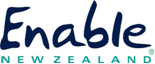 ENAH114    MOH HOUSING CHECKLISTmoh.housing@enable.co.nz                                         0800 17 1995BASIC Housing ModificationsBASIC Housing ModificationsBASIC Housing ModificationsPlease attach the following documents to your Basic Housing Service Request:    ENAH102 Housing Modification Concept Sketch – Existing Environment (Signed)    ENAH102 Housing Modification Concept Sketch – Proposed Modification (Signed)    ENAH103 Housing Modification Schedule Summary    ENAH104 Terms & Conditions – Property Owner Approval (Signed)    Quote (On letterhead)    EMS Portal documentAnd, if applicable:    EMS Advice & Outcome Summary    PhotosPlease attach the following documents to your Basic Housing Service Request:    ENAH102 Housing Modification Concept Sketch – Existing Environment (Signed)    ENAH102 Housing Modification Concept Sketch – Proposed Modification (Signed)    ENAH103 Housing Modification Schedule Summary    ENAH104 Terms & Conditions – Property Owner Approval (Signed)    Quote (On letterhead)    EMS Portal documentAnd, if applicable:    EMS Advice & Outcome Summary    PhotosPlease attach the following documents to your Basic Housing Service Request:    ENAH102 Housing Modification Concept Sketch – Existing Environment (Signed)    ENAH102 Housing Modification Concept Sketch – Proposed Modification (Signed)    ENAH103 Housing Modification Schedule Summary    ENAH104 Terms & Conditions – Property Owner Approval (Signed)    Quote (On letterhead)    EMS Portal documentAnd, if applicable:    EMS Advice & Outcome Summary    PhotosCOMPLEX Housing ModificationsCOMPLEX Housing ModificationsCOMPLEX Housing ModificationsPlease attach the following documents to your Complex Housing Service Request:    ENAH102 Housing Modification Concept Sketch – Existing Environment (Signed)    ENAH102 Housing Modification Concept Sketch – Proposed Modification (Signed)    ENAH103 Housing Modification Schedule Summary    ENAH104 Terms & Conditions – Property Owner Approval (Signed)    EMS Portal documentAnd, if applicable:    EMS Advice & Outcome Summary    Completed request for Approval Form for Housing Modifications in a HNZC Home    PhotosNote: Enable New Zealand obtains quotes for complex housing modifications.    Please attach the following documents to your Complex Housing Service Request:    ENAH102 Housing Modification Concept Sketch – Existing Environment (Signed)    ENAH102 Housing Modification Concept Sketch – Proposed Modification (Signed)    ENAH103 Housing Modification Schedule Summary    ENAH104 Terms & Conditions – Property Owner Approval (Signed)    EMS Portal documentAnd, if applicable:    EMS Advice & Outcome Summary    Completed request for Approval Form for Housing Modifications in a HNZC Home    PhotosNote: Enable New Zealand obtains quotes for complex housing modifications.    Please attach the following documents to your Complex Housing Service Request:    ENAH102 Housing Modification Concept Sketch – Existing Environment (Signed)    ENAH102 Housing Modification Concept Sketch – Proposed Modification (Signed)    ENAH103 Housing Modification Schedule Summary    ENAH104 Terms & Conditions – Property Owner Approval (Signed)    EMS Portal documentAnd, if applicable:    EMS Advice & Outcome Summary    Completed request for Approval Form for Housing Modifications in a HNZC Home    PhotosNote: Enable New Zealand obtains quotes for complex housing modifications.    LTS-CHC  /  EMS & NASC Related Housing Modifications LTS-CHC  /  EMS & NASC Related Housing Modifications LTS-CHC  /  EMS & NASC Related Housing Modifications If applicable, please confirm within ProWorkFlow that these documents have been considered or completed:  Report from Behavioural Management Team  EMS and NASC Joint Report for Long Term Support-Chronic Health Condition (LTS-CHC)  For LTS-CHC client: Please indicate this in your message.If applicable, please confirm within ProWorkFlow that these documents have been considered or completed:  Report from Behavioural Management Team  EMS and NASC Joint Report for Long Term Support-Chronic Health Condition (LTS-CHC)  For LTS-CHC client: Please indicate this in your message.If applicable, please confirm within ProWorkFlow that these documents have been considered or completed:  Report from Behavioural Management Team  EMS and NASC Joint Report for Long Term Support-Chronic Health Condition (LTS-CHC)  For LTS-CHC client: Please indicate this in your message.